LA TÉHIMA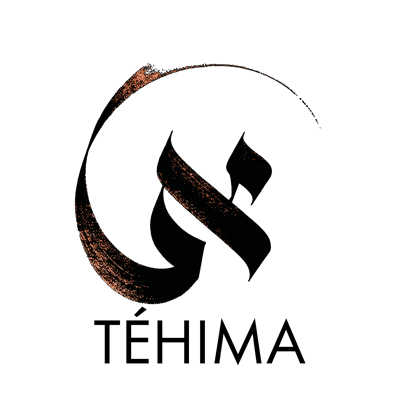 FORMATION PROFESSIONNELLE À L’ENSEIGNEMENTCYCLE 1 Paris 2023 Fiche d’inscription Pour vous inscrire, merci de cocher les cases, de remplir, de dater, de signer ce formulaire de l’envoyer avec votre lettre de motivation et du chèque validant l’inscription :par mail à contact@tehima.com, ou par courrier à l’adresse suivante :Tina Bosi -  981chemin du Taude - 06140 VENCE_____________________________________VOS COORDONNÉES					Nom :     Prénom :Profession : Adresse postale :Tél. :email :______________________________________INSCRIPTION : 1580€ Pour finaliser l’inscription, un chèque d’un montant de 350€ du budget de la formation est à envoyer à l’adresse mentionnée dans la zone contact à l’ordre de Tina Bosi.Modalités de paiement, merci de choisir l’une des options suivantes : ¡ Option n°1 : je règle en une seule fois ¡ Option n°2 : je règle en plusieurs mensualités durant la formation¡ Option n°3 : autre demande (nous contacter)Fait à ................ le 				 	  Signature, précédée de la mention  « Lu et approuvé »